The 4th China-Italy Innovation ForumSpeaker InformationSession Name:  ITALY CHINA HEALTH CARE EXCHANGE SESSION                                                             Speech Topic:   PEDIATRIC AND ADULT CARDIOLOGY AND CARDIAC SURGERY OF SAN DONATO GROUP IN THE WORLD AND CHINA                                                            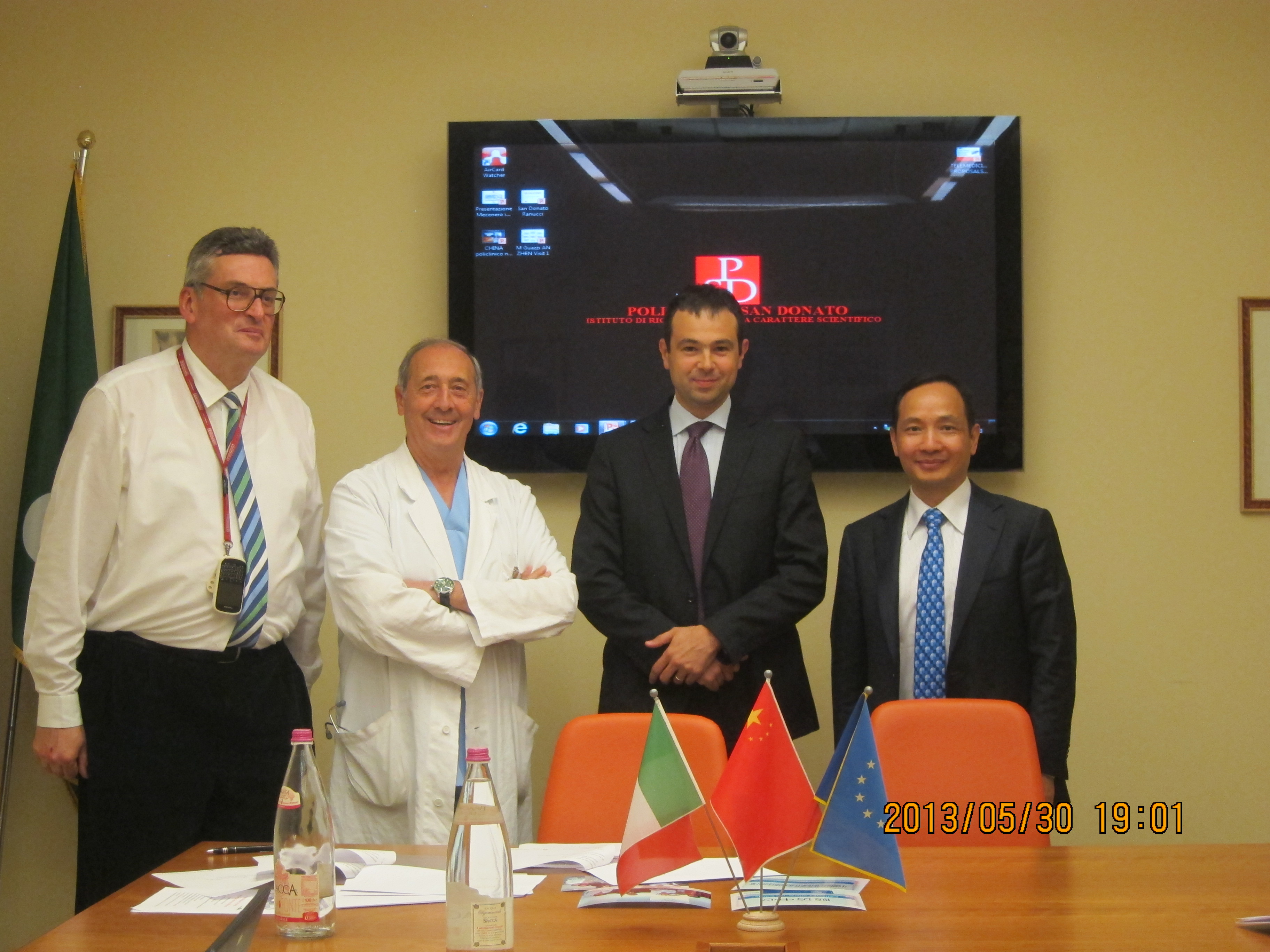 Name: Prof. ALESSANDRO FRIGIOLA                                      Affiliation: Chief of Cardiac Surgery at San Donato Group. President of the ONLUS CHILDREN WITH CONGENITAL HEART DISEASES IN THE WORLD/BAMBINI CARDIOPATICI NEL MONDO http://www.bambinicardiopatici.it/Title: CHIEFTel:  0039 393 483354354  / 02 52774519                                       E-mail:  alessandro.frigiola@grupposandonato.itBiography (Sentences within 300 Words) :CURRICULUM VITAE OF ALESSANDRO FRIGIOLA MDBorn in Bressanone, Italy on the 18th December 1942.Graduated from Padova’s University Medical School in 1970.Board Certified in Pediatric Surgery from the University of Padova in 1974. Board Certified in Cardiovascular Surgery from the University of Bologna in 1988.From March 1970 to July 1970 General Surgery Intern at Vicenza’s Ospedale Civile. From 1st of August 1970 to 31st of January 1972 Staff General Surgeon at Vicenza’s Ospedale Civile.From 1972 he begun training in Pediatric Cardiac Surgery. As part of the training he spent time working in the following Foreign Institutions: Hospital De la Timone University of Marseille,Green Lane Hospital Aukland – New Zeland, Hospital for Sick Children – London, CardiothoracicCenter of Montecarlo, Hospital Pessac Bordeaux for a total of 2,5 years.From 1975 to 1982 Senior Staff of the Pediatric Surgery Division of Vicenza’s Ospedale Civile.In June 1988 he was appointed Member of the Scientific Commetee of the Cardiothoracic Center of Montecarlo.From June 1988 to December 1989 Consultant Cardiac Surgeon of the E. Malan Cardiovascular Center. San Donato Hospital, San Donato Group Milan Italy.From 1985 until now Lecturer of Cardiac Surgery at the University of Ferrara.From 1989 until now Lecturer of Cardiac Surgery and Vascular Surgery at the University of Milan.From 1992 Director of the International Fellowship Programme of the E. Malan Center of San Donato Hospital.He has published more than 100 articles and he has presented communications in numerous National and International Meeting.He has performed 12000 cardiac surgical procedures as first operator, of whom 8000 adults and 4000 children; 500 operations per year of whom 300 adults and 200 in children.From 1990 he is Surgeon in Chief of the 1st Division of Cardiac Surgery of the E. Malan Centre of San Donato Hospital.He has been appointed Visiting Professor by the following Foreign Centre where he periodically performs surgical procedures and gives lectures: Cairo, Damascus, Tunis, Beijing, Tripoli, Lima,Bucharest, Kiev, Sana’a, Dubai.He accomplished 160 surgical missions in different countries where he had operated more than 400 children open-heart operations.Dr. Alessandro Frigiola is the Founder and the President of the Association of Children with Congenital Heart Disease in the World.The activity of the Association of Children with Congenital Heart Disease in the World managed by him is very intense and took place in many different countries.He has won in 1998 the First Award Paul Harries and in 2003 he has received the prize from Rotary for his professionalism and humanitarian activity.The President of the Italian Republic has conferred him last June an honour of “GRANDE UFFICIALE DELL’ORDINE DELLA SOLIDARIETA’”The “Comune di Milano” has conferred him in December 2008 an honour of “AMBROGINO D’ORO”Bologna, 26 04-2011. 26 02 2012Fax: 051- 587 6855,
Speech Abstract or Possible Presentation Points(4-5)：1) Naccarella Franco, Frigiola Alessandro, Ma Chansheng Du Xin, Sun LeiScientific twinning San Donato Hospital Milan University An Zhen Hospital Beijing Capital UniversityPrevention of Cardiovascular diseases in China, Education and Training in China and Italy, Biomedical Technologies, Know How, Clinical experience, Branding, Consulting, Partnership, Sponsorship in China.Advanced diagnostic and therapeutic procedures in Pediatric and Adult Cardiology and Cardiac Surgery. Follow up studied and Outcomes Researches, International Clinical trials in Cardiology, " Procedures and Technologies to prevent  juvenile sudden cardiac death in modern Cardiology and Cardiac Surgery " Contact:Name:Prof. ALESSANDRO FRIGIOLA,  SIG BRIGIDA  Title: Prof                     Tel: 0039 393 483354354  / 02 52774519                                        0039 335 6281412 CHINA / 0086 13683346378 / 335 6320140                                         Fax : 02 52774519    E-mail: alessandro.frigiola@grupposandonato.it